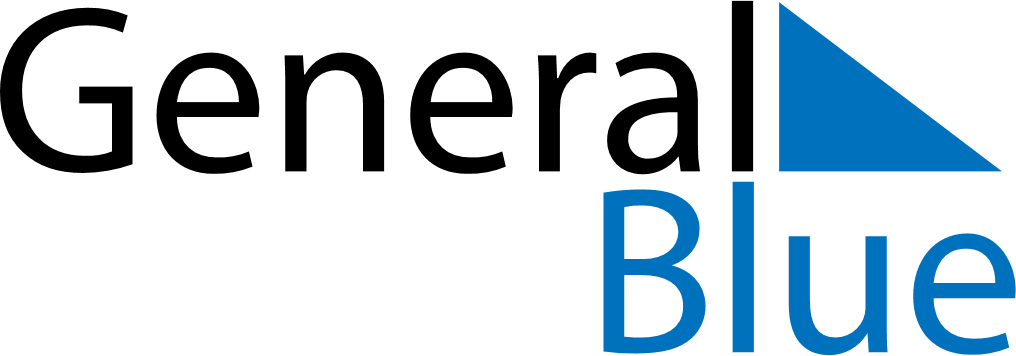 May 2025May 2025May 2025May 2025May 2025May 2025South SudanSouth SudanSouth SudanSouth SudanSouth SudanSouth SudanMondayTuesdayWednesdayThursdayFridaySaturdaySunday123456789101112131415161718SPLA Day19202122232425262728293031NOTES